Příloha odůvodnění č. 1:Souhrnný text s vyznačením změnčerven 2020Územní plán Hříškov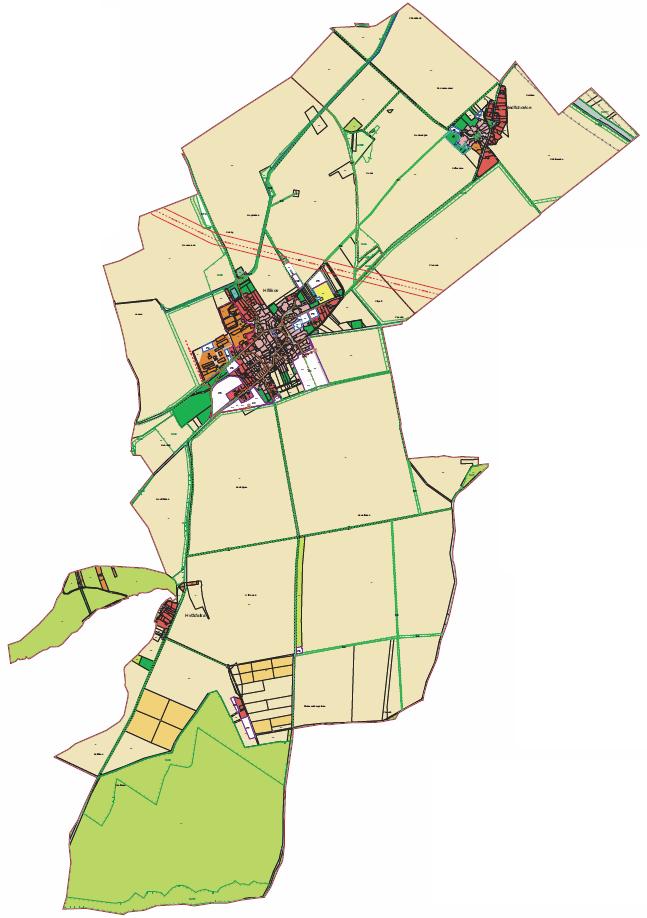 ObecObec Hříškov, č. p. 50, 439 04 Hříškov, tel. +420 415 694 244, e-mail: info@hriskov.cz IČ                                                00556301
Statutární zástupce: 		Jana Kalašová, starostka obce
Pověřený zastupitel: 		Libor Plecháč
Katastrální území:		Hříškov, Bedřichovice u Hříškova
Pořizovatel dokumentace:Městský úřad Louny, odbor stavebního řádu, oddělení územního plánování a památkové péče 
Mírové náměstí 35, 440 23 LounyZpracovatel dokumentace:Ing. Jiří Ševčík. Dvořákova 2211/40, 320 00 Plzeň, IČ 68825790                                                                            e-mail: sevcik.ris@centrum.cz, tel. +420 606 607 606Odpovědný projektant: Akad. arch. Václav Šmolík, iČ 10395580, ČKA 00737                                                                                                                                          Vypracoval: Ing. arch. Břetislav Krejsa Další spolupráce (koncepce ÚSES):	Geo Vision s. r. o., Částkova 1977/73, 326 00 Plzeň, IČ 25128442
ObsahObsah	4a) Vymezení zastavěného území	6b) Základní koncepce rozvoje území obce, ochrany a rozvoje jeho hodnot	6b.1 Zásady celkové koncepce rozvoje území	6b.2 Koncepce rozvoje obce	6b.3 Ochrana a rozvoj hodnot území	7c) Urbanistická koncepce, včetně urbanistické kompozice, vymezení ploch s rozdílným způsobem využití, zastavitelných ploch, ploch přestavby a systému sídelní zeleně	9c.1 Urbanistická koncepce	9c.2 Požadavky na vymezení ploch	9c.3 Systém sídelní zeleně	18d) Koncepce veřejné infrastruktury, včetně podmínek pro její umísťování, vymezení ploch a koridorů pro veřejnou infrastrukturu, včetně stanovení podmínek pro jejich využití	19d.1 Dopravní infrastruktura	19d.2 Technická infrastruktura	20e) Koncepce uspořádání krajiny, včetně vymezení ploch s rozdílným způsobem využití, ploch změn v krajině a stanovení podmínek pro jejich využití, územního systému ekologické stability, prostupnosti krajiny, protierozních opatření, ochrany před povodněmi, rekreace, dobývání ložisek nerostných surovin a podobně	23e.1 Koncepce uspořádání krajiny, vymezení ploch	23e.2 Návrh podmínek pro využití a změny ploch krajiny	24e.2 Územní systém ekologické stability	31e.3) Prostorotvorné vazby	32e.4) Prostupnost krajiny	32e.5) Ochrana před povodněmi a protierozní opatření	33e.6) Rekreace	33e.7) Dobývání ložisek nerostných surovin	34f) Stanovení podmínek pro využití ploch s rozdílným způsobem využití s určením převažujícího účelu využití (hlavní využití), pokud je možné jej stanovit, přípustného využití, nepřípustného využití (včetně stanovení, ve kterých plochách je vyloučeno umísťování staveb, zařízení a jiných opatření pro účely uvedené v § 18 odst. 5 stavebního zákona), popřípadě stanovení podmíněně přípustného využití těchto ploch a stanovení podmínek prostorového uspořádání, včetně základních podmínek ochrany krajinného rázu (například výškové regulace zástavby, charakteru a struktury zástavby, stanovení rozmezí výměry pro vymezování stavebních pozemků a intenzity jejich využití)	34f.1) Stanovení podmínek pro využití plochy s rozdílným způsobem využití	34f.1) Obecné podmínky	35f.2) Podmínky pro využití ploch a jejich prostorové uspořádání	36f.2) Stanovení podmínek ochrany krajinného rázu	46g) Vymezení veřejně prospěšných staveb, veřejně prospěšných opatření, staveb a opatření k zajišťování obrany a bezpečnosti státu a ploch pro asanaci, pro které lze práva k pozemkům a stavbám vyvlastnit	47g.1) Veřejně prospěšné stavby, pro které lze vyvlastnit	47g.2) Veřejně prospěšné stavby, pro které lze omezit vlastnická práva věcným břemenem	49g.3) Veřejně prospěšná opatření, pro která lze vyvlastnit	49h) Vymezení veřejně prospěšných staveb a veřejných prostranství, pro které lze uplatnit předkupní právo, s uvedením v čí prospěch je předkupní právo zřizováno, parcelních čísel pozemků, názvu katastrálního území a případně dalších údajů podle § 8 katastrálního zákona	50Seznam veřejných prostranství	50Seznam občanského vybavení	51i) Stanovení kompenzačních opatření podle § 50 odst. 6 stavebního zákona	52j) Vymezení ploch a koridorů územních rezerv a stanovení možného budoucího využití, včetně podmínek pro jeho využití	52k) Vymezení ploch a koridorů, ve kterých je prověření změn jejich využití územní studií	52l) Údaje o počtu listů územního plánu a počtu výkresů k němu připojené grafické části	52Příloha: Použité zkratky	54a) Vymezení zastavěného územíb) Základní koncepce rozvoje území obce, ochrany a rozvoje jeho hodnotb.1 Zásady celkové koncepce rozvoje územíZásady celkové koncepce rozvoje území vychází z „Politiky územního rozvoje České republiky 2008“ (PUR ČR 2008), která vyžaduje: nadále stabilizovat území v souladu s dlouhodobými rozvojovými plány Ústeckého kraje a okresu Louny, chránit hodnoty v území i krajiny a vytvořit podmínky ke stabilizaci a rozvoji bydlení. Z hlediska širších vztahů bude zachována vazba na technickou infrastrukturu, na nadregionální a regionální systém ekologické stability a na dopravní infrastrukturu.b.2 Koncepce rozvoje obceÚzemní plán (dále ÚP) navrhuje rozvoj obce tak, aby byly zachovány hodnoty okolí Přírodního parku Džbán, krajinný ráz obce a hodnoty architektonické i urbanistické. Blízkost bývalého okresního města Louny, dobré dopravní napojení obce na silnici I. třídy a celková vybavenost obce dávají předpoklad k naplnění navrženého rozvoje.Návrh se zabývá především plochami pro bydlení v rodinných domech. Jedná se o plochy uvnitř zastavěného území obce, které jsou jen částečně převzaty z ÚPnSÚ (Územní plán sídelního útvaru).Urbanistická koncepce budoucího rozvoje řešeného území vychází z dobrých územně technických předpokladů pro další rozvoj. Nové plochy pro bydlení vymezuje územní plán v návaznosti na stávající zastavěné území. Územní plán navrhuje 10 území zejména pro výstavbu rodinných domů vesnického typu.Uvedenou výstavbou vytváří územní plán z demografického hlediska předpoklady pro rozvoj sídla. Pokud by se vymezené plochy naplnily, mohl by konečný počet obyvatel Hříškova vzrůst ze současných cca 406 obyvatel až na cca 570 obyvatel. (Tento teoretický výpočet cílového počtu obyvatel vychází z očekávaného úbytku bytů a z předpokladu, že velikost stavebních pozemků pro nové obytné objekty bude činit cca 1 000 – 1 400 m²). ÚP navrhuje napojení všech navrhovaných ploch na inženýrské sítě a jejich dopravní napojení na stávající síť komunikací. Součástí ÚP je návrh koncepce odkanalizování obce včetně umístění čistírny odpadních vod.Rozvoj území je navržen na maximální kapacitu ploch s rozdílným způsobem využití a je navržen s velkou rezervou i do budoucna, nebude tedy nutné měnit ÚP a vymezovat nové zastavitelné plochy.Koncepce dopravyDopravní řešení územního plánu obce Hříškov je v souladu s dlouhodobě sledovanou koncepcí rozvoje sídla. Prvky dopravní infrastruktury doplňují urbanistické řešení rozvojových lokalit tak, aby každá z lokalit byla dopravně napojena na stávající komunikační síť. Návrh dopravní sítě zohledňuje požadavky na bezpečný a bezkonfliktní provoz všech druhů doprav a zajišťuje prostupnost územím pro cyklistickou a pěší dopravu. Návrh obnovuje polní cesty v historických souvislostech.Energetika a spojeŘešené území nepatří mezi energeticky náročné. Z centrálních zdrojů je přiváděna elektřina z vysokonapěťového vedení 22 kV a zemní plyn z vysokotlakého plynovodu DN 300 300 Louny – Slaný. Obec je plošně plynofikována středotlakou sítí. Teplo je vyráběno v naprosté většině v malých zdrojích (do 200 kW). Energetická koncepce obce je založena na dodávkách zemního plynu a elektřiny, rovněž navržené rozvojové plochy budou zásobovány elektřinou a plynem. Telekomunikační síť je dostatečně kapacitní a je realizovaná jako kabelová uložená v zemi. Rozhlasové a televizní programy veřejnoprávních stanic lze přijímat po celém řešeném území v dostatečné kvalitě. Na území je dostupný internet zejména mobilních operátorů a bezdrátový.b.3 Ochrana a rozvoj hodnot územíNávrh územního plánu zachovává všechny hodnoty území, jak urbanistické a architektonické tak přírodní.Architektonické hodnotyArchitektonickou hodnotou jsou především památkově chráněné objekty a areály evidované v Ústředním seznamu památek ČR. Návrhem nejsou dotčeny.Kaple Nejsvětější Trojice Venkovské stavení č.p. 54Mezi architektonické hodnoty lze zařadit místně významné stavby a souboryAreál bývalého Hainzova pivovaru a sladovny – budovu pivovaru/sladovny a budovu sušárny chmele (v rámci bývalého zemědělského družstva)Areál statku v Bedřichovicích č.p. 1Kaple v Bedřichovicích Architektonickou, krajinnou a historickou hodnotou jsou drobné památkyPark – obklopující pomník padlýmpomník padlým v Bedřichovicíchkřížky: ve Hvížďalce (za plotem), křížek v HříškověZástavba na nově navrhovaných plochách musí respektovat a vycházet z venkovské architektury místně charakteristické. Tento požadavek je vyjádřen v navržených podmínkách prostorového uspořádání ploch.Pro památkovou ochranu doporučujeme z areálu bývalého JZD (č.p. 1, parcela 95/1)  tyto objekty: bývalý Hainzův pivovar se sladovnou a budovu sušárny chmele, jako doklad vyspělé historické průmyslové architektury 19.století. V m.č. Bedřichovice navrhujeme památkově chránit statek č.p.1 pro jeho urbanisticko - architektonické hodnoty, jako půdorysnou kompozici dvora na vyvýšeném místě nad volnou krajinou.Kulturní hodnoty představuje urbanizmus rostlého půdorysu obce kompozice návsi, kaple a zajímavé objekty s kamennými ploty v historické části vesnice. Památkově chráněná je kaple Nejsvětější Trojice z konce 18. století a dům čp. 54 z téže doby. Přírodní hodnotyÚP Hříškov vytváří podmínky pro ochranu všech přírodních hodnot v území včetně ÚSES, respektuje je a je s nimi koordinován. Kromě ÚSES jde o tyto hodnoty:Přírodní park Džbánaleje v políchzeleň na návsi, včetně rybníků a vzrostlé stromové zelenělipový sad v areálu bývalé školyKoncepce rozvoje území vychází z jeho přírodních a kulturních hodnot a z jeho dosavadního demografického vývoje. Přírodní a kulturní hodnoty jsou v řešeném území příznivé a vytvářejí vhodné předpoklady nejen pro stabilizaci obyvatel, ale také pro zvyšování jejich počtu v závislosti na realizaci plánované bytové výstavby. Přírodní hodnoty jsou dané geografickou polohou obce. Území je rovinaté, s nevysokým svahem procházejícím obcí, umožňujícím daleké výhledy. Okolí intravilánu zabírají rozlehlá zcelená pole doplněná jen ostrůvky zeleně, vodotečí či vodní plochou. V obci Hříškov je také parkově upravený pramen a studánka v blízkosti bývalého JZD.c) c.1 Urbanistická koncepce Urbanistická koncepce respektuje a podporuje význam hodnot urbanistických a architektonických, přírodních i kulturních v území sídla. Řešené území je stabilizované ve všech urbanistických funkcích. ÚP navrhuje rozvoj zejména ve funkčních plochách pro bydlení. Navrhuje zkvalitnění ostatních funkčních ploch, včetně technické infrastruktury. Dopravní řešení ÚP obce Hříškov respektuje požadavky zohledňující rozvoj obce a je v soulad s koncepcí rozvoje sídla. Prvky dopravní infrastruktury doplňují urbanistické řešení rozvojových lokalita tak, aby každá z lokalit byla dopravně napojena na stávající komunikační síť. Návrh dopravní sítě zohledňuje požadavky na bezpečný a bezkonfliktní provoz všech druhů doprav a zajišťuje prostupnost územím. Komunikace jsou součástí veřejných prostranství. Všechny stávající komunikace v území jsou zachovány.Plošné a prostorové uspořádání území je dáno konfigurací terénu, stávajícím vedením komunikací. Návrh zachovává a respektuje hodnoty v území a pro postup realizace výstavby preferuje rozvojové plochy, které dotvářejí kompaktnost půdorysu obce Z01 – Z04. Rozšíření fotbalového hřiště v lokalitě Z08 bude doplněno veřejnou zelení, stejně jako vytvořené dětské hřiště Z07.Chatová osada a oddělené enklávy zástavby v krajině v jihovýchodní části území v m. č. Hvížďalka v chráněném přírodním parku Džbán, v prostoru NRBC „Pochvalovská stráň“  jsou vymezené v ÚP.Jejich existenci UP akceptuje, s podmínkou, že se již nebudou rozšiřovat.c.2 Požadavky na vymezení plochRozvoj území je navržen v maximální kapacitě sídla, což by mělo předejít změnám ÚP. Při realizaci ÚP je nutné přednostně využit plochy pro bydlení v zastavěném území a plochy pro výstavbu, které na zastavěné území navazují. Návrh se opírá o odborný odhad odůvodnění potřeby navrhovaných zastavitelných ploch pro rozvoj obce. Ve výpočtu byl zohledněn demografický vývoj počtu obyvatel. Dosavadní demografický vývoj počtu obyvatel obce Hříškov:v r. 1930: 914 osob
v r. 1950: 637 osob
v r. 1991: 346 osob
v r. 2001: 347 osob
v r. 2012: 408 osobZ dlouhodobého vývoje počtu obyvatel je zřejmé, že kapacita obce byla na začátku 20. stol. dvojnásobná oproti stavu současnému. Rovněž je patrný stoupající nárůst obyvatel obce od r. 1990. procento přirozeného nárůstu obyvatel za posledních 20 let činí téměř 18%.Za předpokladu tohoto trendu by bylo možné očekávat nárůst obyvatel přirozeným vývojem do roku 2030 přibližně o 50 až 60 osob.Další faktory, které budou mít vedle návrhu ÚP Hříškov vliv na demografický vývoj obce:zvýšení počtu obyvatel v důsledku rozvoje zemědělské výroby – předpoklad 20 osobzvýšení počtu obyvatel v důsledku migrace obyvatel s převažující tendencí decentralizace obyvatelstva (nárůst obyvatel na venkově na úkor větších měst) a nabídky zastavitelných ploch dle ÚP – 60 osob.Celkem při naplnění uvedených maximálních předpokladů bude nárůst obyvatel 60 + 20 + 60 = 140.
Průměrná potřeba plochy pro 1 rodinný dům je uvažována 1000 m², v plochách vně zastavěného území, jejichž součástí jsou i plochy související dopravní a veřejné infrastruktury a veřejná prostranství. ÚP Hříškov vymezuje zastavitelné plochy smíšené obytné včetně související dopravní a veřejné infrastruktury a veřejných prostranství v rozsahu cca 82 398 m².Celkem jsou navrženy plochy pro cca 54 RD. Navržené zastavitelné plochy vytváří za předpokladu koeficientu 3 osoby/RD nárůst počtu obyvatel obce o 162 osob.ZávěrÚzemní plán vymezuje zastavitelné plochy pro individuální bydlení vesnické o rozloze 8,24 ha pro cca 150-160 obyvatel. Vymezené zastavitelné plochy mírně překračují odborný odhad předpokládaného nárůstu obyvatel obce. ÚP navrhuje plochy:Zastavitelné plochy – ZPlochy přestavby – PPlochy změn pro energetické koridory – EZastavitelné plochy – Z Přestavbové plochy - P:Uvedenou výstavbou vytváří územní plán z demografického hlediska předpoklady pro rozvoj sídla.Zastavitelné plochy podrobně Z01 Hříškov jihovýchodbydlení venkovské BV, veřejné prostranství PV, veřejná zeleň ZVv ploše jsou vymezeny veřejně prospěšné stavby:VD01 – místní komunikaceVD02 – místní komunikaceVD03 – místní komunikaceVD04 – místní komunikacePP01 – veřejné prostranství - veřejná zeleňpodmínky využití plochy:přesun trafostanice na okraj rozvojové plochyZ02 Hříškov jihbydlení venkovské BVv ploše je vymezena veřejně prospěšná stavba VD04 – místní komunikacev ploše je vymezena veřejně prospěšná stavba VD05 – místní komunikacepodmínky využití plochy:v ploše je možná výstavba pouze jednoho rodinného domu, včetně přípustného a podmíněně přípustného využití dle podmínek využití plochZ03 Hříškov jižně od silnice III/23739 ke Hvížďalcebydlení venkovské BV, veřejné prostranství PVv ploše jsou vymezeny veřejně prospěšné stavby:VD04 – místní komunikaceVD06 – místní komunikaceVD07 – místní komunikacepodmínky využití plochy:respektování ochranného pásma středotlakého plynovodurespektování ochranného pásma navrženého nadzemního vedení VN 22 kV a trafostanicerespektování ochranného pásma silnice III. třídyZ04 Hříškov severně od silnice III/23739 ke Hvížďalcebydlení venkovské BV, veřejné prostranství PV, veřejná zeleň ZVplochy se po severním obvodu dotýká veřejně prospěšná stavba VD09 – místní komunikacev ploše jsou vymezeny veřejně prospěšné stavby:VD08 – místní komunikacePP02 - veřejné prostranství - veřejná zeleňPP03 - veřejné prostranství - veřejná zeleňpodmínky využití plochy:respektování ochranného pásma navrženého nadzemního vedení VN 22 kVrespektování ochranného pásma silnice III. třídyrespektování trasy telefonního kabeluZ05 Hříškov jižně od silnice III/22932 k Nové Vsibydlení venkovské BVpodmínky využití plochy:v ploše je možná výstavba pouze dvou rodinných domů, včetně přípustného a podmíněně přípustného využití dle podmínek využití plochrespektování ochranného pásma silnice III. třídyZ07 Hříškov severovýchod, dětské hřištěobčanské vybavení – tělovýchova a sport OSplocha je zároveň veřejně prospěšnou stavbou PP04Z08 Hříškov východ, fotbalové hřištěobčanské vybavení – tělovýchova a sport OSv ploše je vymezena veřejně prospěšná stavba PP05podmínky využití plochy:minimalizace zastavěných a zpevněných ploch, směrem do volné krajiny bude součástí pozemků vysoká zeleň. Z09 severozápadně od samoty jihovýchodně od Hvížďalkyzeleň soukromá a vyhrazená ZSpodmínky využití plochy: ochranné pásmo lesa 50 mna pozemku lze umístit jednu stavbu do 12 m² zastavěné plochy, sloužící pro uskladnění zahradního náčiní, oplocení a nezbytné opěrné zdi a terénní úpravyZ10 jižně od samoty jihovýchodně od Hvížďalkyzeleň soukromá a vyhrazená ZSpodmínky využití plochy: ochranné pásmo lesa 50 mna pozemku lze umístit jednu stavbu do 12 m² zastavěné plochy, sloužící pro uskladnění zahradního náčiní, oplocení a nezbytné opěrné zdi a terénní úpravyPlochy přestavby – P P01 Hříškov jižně od silnice III/22932 k Nové Vsibydlení venkovské BVpodmínky využití plochy:v ploše je možná výstavba rodinných domů, včetně přípustného a podmíněně přípustného využití dle podmínek využití plochrespektování ochranného pásma silnice III. třídyrespektování trasy telefonního kabelurespektování ochranného pásma středotlakého plynovoduP02 Hříškov, kompostárna v areálu bývalého zemědělského družstvatechnická infrastruktura – nakládání s odpady TOv ploše je vymezena veřejně prospěšná stavba VT01P03 Hříškov, sběrný dvůr ve dvoře obecního úřadutechnická infrastruktura – nakládání s odpady TOv ploše je vymezena veřejně prospěšná stavba VT02podmínky využití ploch:respektování ochranného pásma silnice III. třídyP04 Bedřichovice, obnovení rybníka v západní části Bedřichovicplocha vodní a vodohospodářská Wveřejné opatření VK02P05 Bedřichovice, obnovení rybníka v severozápadní části Bedřichovicplocha vodní a vodohospodářská Wveřejné opatření VK03P06 Hříškov, veřejná zeleňveřejná prostranství – veřejná zeleňc.3 Systém sídelní zeleněSystém sídelní zeleně tvoří především zeleň návsi, doprovodná zeleň vodních ploch, doprovodná zeleň veřejných prostorů, park, zeleň zahrad a předzahrádek, veřejná zeleň hřbitova a svahů, zeleň při plochách občanské vybavenosti. Dále je tvořen ochrannou a doprovodnou zelení komunikací. Sídelní zeleň je rozšířena o plochy zeleně vznikajícího sportoviště u koupaliště a fotbalového hřiště. Veřejná zeleňZeleň návsi je tvořena především vzrostlými lípami a stromy, které také tvoří doprovodnou zeleň rybníků a zelení podél komunikací. Navrhujeme provádět dosadby stromů a keřů výměnou za druhově nevhodnou výsadbu jehličnanů.Ostatní veřejná – veřejných prostranství – navrhujeme dosadbu stromů místně obvyklých a odstranění jehličnanů a ostatních druhů do vesnického prostředí nevhodných.Součástí navrhovaných ploch bude zeleň veřejných prostranství, zeleň doprovodná navržených komunikací a zeleň ochranná po obvodu těchto ploch. Bude doplněna ochranná zeleň odcloňující ČOV od hřbitova.Zeleň komunikací – navrhujeme doplnit o alejovou stromovou zeleň.Zeleň sportovišť a koupaliště – součástí plochy pro sport a koupaliště bude zeleň stávající doplněná o ochrannou a krycí zeleň podél oplocení v druhovém složení keřové a stromové zeleně místně charakteristické. Zeleň areálu výroby zemědělské VZ – navrhujeme v rámci plochy výroby osázet ochrannou zelení kolem oplocení a v rámci areálu vysázet vzrostlou keřovou a stromovou zeleň. Urbanistická koncepce budoucího rozvoje řešeného území vychází z územně technických předpokladů pro další rozvoj. Nové plochy pro bydlení vymezuje územní plán v návaznosti na stávající zastavěné území. Územní plán navrhuje 10 území vesměs pro výstavbu rodinných domů vesnického typu.d) d.1 Dopravní infrastrukturaNávrh dopravního řešení vychází z výsledků analytické (průzkumové) části územního plánu a z podkladů a požadavků zástupců obce, orgánů a organizací státní správy a institucí. Konkrétní návrh dopravního řešení tyto výsledky, informace a požadavky zohledňuje a v územním plánu je uplatňuje. Silniční síť Na území obce Hříškov jsou zastoupeny silnice I. a III. tříd. Silnice I. třídy bude přestavěna na , jedná se zde o již zrealizovaný obchvat Sulce.Síť místních komunikacíVšechny nové rozvojové plochy jsou zpřístupněny místními komunikacemi. Územní plán zachovává všechny stávající místní komunikace.Plochy klidové dopravyNové samostatné plochy klidové dopravy se v centru obce nenavrhují. Parkování a odstavování vozidel v nových lokalitách výstavby bude řešeno v rámci těchto ploch na pozemcích jednotlivých vlastníků parcel.Pěší trasyHlavní pěší trasy jsou v řešeném území obce stabilizovány, v návrhu se nemění. Současný stav rozhodujících pěších komunikací zůstává v sídle zachován. Cyklistické trasyV územním plánu je navržena nové cyklistická trasa, napojující se na stávající trasu č. 3035 v Hříškově a pokračující po polních cestách na jih do Boru. Plochy dopravní vybavenostiV Hříškově nejsou navrženy žádné nové čerpací stanice pohonných hmot ani jiné objekty dopravní vybavenosti.d.2 Technická infrastrukturaEnergetikaEnergetická koncepce navržených rozvojových ploch je založena zásadně na dvojcestném zásobování energiemi a to:elektřina + zemní plynelektřina + ekologická paliva nezávislá na sítích (nelze předpokládat stoprocentní plynofikaci objektů, využití biomasy, kapalných uhlovodíků, nízkosirnaté lehké oleje)Výjimečné jednocestné zásobování (pouze elektřina) objektů je možná pouze tam, kde to umožní kapacita elektrorozvodných sítí, druh vytápění určí dodavatel elektřiny.Doporučuje se využívání sluneční energie pro ohřev užitkové vody a vytápění v nízkoteplotních systémech pomocí slunečních kolektorů. Obdobně se doporučuje umístění fotovoltaických panelů na střechy objektů. Jejich případné umisťování na volné plochy (mnohdy značných rozměrů) bude podmíněno zpracováním změny územního plánu. Řešeným územím PlynObec Hříškov má vybudovanou síť plynovodu STL, která je napájena z vysokotlakého plynovodu, vedoucího v severozápadní části území podél. Nové zastavitelné plochy jsou v těsné blízkosti stávajících rozvodů plynu a nebude problém je připojit k plynovodům. M.č. Hvížďalka se pro odlehlost neuvažuje plynofikovat.SpojeTelefonizace objektů bude zajištěna rozšířením stávající místní telekomunikační sítě. Bude realizována kabelem uloženým v zemi. Další telekomunikační možnosti nabízí dynamicky se rozvíjející trh bezdrátových sítí mobilních operátorů a síť internetu. Televizní a rozhlasový signál veřejně právních stanic je přijímán v dostatečné kvalitě ze stávajících vysílačů umístěných mimo řešené území. Další možnosti nabízí síť internetu a satelitní příjem. Vodní hospodářstvíNávrh koncepce zásobování pitnou vodouKapacita stávajícího vodovodu ve vlastnictví Severočeské vodárenské společnosti a. s. provozovaného Severočeskými vodovody a kanalizacemi a. s. je vyhovující. Tlakové poměry v sídle Hříškov jsou směrem k m.č. Hvížďalka nevyhovující a je potřeba ze strany provozovatele investice do nové přečerpávací stanice. Nové rozvojové bude možné napojit. Místní část Hvížďalka nemá vodovod, pouze domovní studně.V místní části Hříškov je také využíván pramen s parkově upraveným okolím a studánka v blízkosti bývalého JZD. Využití vody z pramene a ze studánky je pouze možné jako užitkovou vodu.Likvidace splaškových vodK likvidaci splaškových vod je optimálním řešením kanalizace zakončená obecní ČOV pro 450 EO v m. č. Hříškov v lokalitě u hřbitova s odpadem vyčištěné vody a zaústěným do Débeřského potoka.
V m. č. Bedřichovice a Hvížďalka se z investičních důvodů výstavba ČOV neplánuje, budou povoleny pouze jímky na vyvážení.Odvádění dešťových vodV obci je dešťová kanalizace. Pro odvádění srážkových vod bude tato síť využívána, částečně bude voda odváděna novým kanalizačním systémem. Ten by měl být dle potřeby opravován a případně rozšiřován. Množství odváděných srážkových vod je žádoucí minimalizovat. Ke snížení povrchových odtoků z polí by ve vhodných místech měly být zřízeny průlehy, terasy s protispády, vegetační opevnění erozí ohrožených svahů a výsadba dřevin apod. Tato opatření mají význam i pro zajištění množství a kvality vody v domovních studních.Opatření proti přívalovým vodámObce Hříškov se opatření proti povodni netýká. Opatření proti přívalovým vodám, které způsobují rychlé povrchové odtoky srážkových vod spojené s transportem bláta a písku do obce a na komunikace jsou navrženy v postupném zlepšování retenční schopnosti krajiny pozemků výše nad obcí, minimalizací zpevněných ploch, ozelenění a výsadba dřevin.Požární vodaOdebírat požární vodu je možné z obecní vodní nádrže (funguje i jako požární nádrž) a z podzemních hydrantů z veřejného vodovodu v m. č. Hříškov a Bedřichovice.Vodní plochyVodní plochy v zastavěném území obce navrhujeme udržovat v dobrém stavebně technickém stavu, aby plnily nejen funkci užitnou jako zdroj požární vody, rybníky pro sportovní rybolov, zlepšení mikroklimatu, ale i funkci estetickou. V západní části m.č. Bedřichovice navrhujeme obnovení dvou rybníků. Vodní nádrž v m.č. Hříškov je zároveň požární nádrží.Vodní tokyJe nutná revitalizace toku Débeřského potoka jeho správcem v souladu se současnými názory na zlepšení retence vody v území a s ohledem na zlepšení životního prostředí a ekologické stability. Návrh koncepce nakládání s odpadyOdpadové hospodářstvíOdpadové hospodářství obce je zajišťováno dodavatelsky. Obec zajišťuje sběr tříděného odpadu. Třídění nebezpečných složek komunálního odpadu je řešeno neperiodickým systémem mobilních svozů na vybrané druhy odpadu. Na dvoře u obecního úřadu bude vytvořen sběrný dvůr pro sběr odpadu podle druhů – plocha P03. Při silnici na Smolnici bude upravena stávající manipulační plocha na ukládání stavebního odpadu (plocha K09).Občanské vybavení V Hříškově je občanské vybavení nekomerčního charakteru zajištěno v míře odpovídající velikosti obce. Plochy pro toto vybavení jsou územním plánem stabilizovány. Nové samostatné plochy pro občanské vybavení nejsou v obci Hříškov a Bedřichovice navrženy, mimo zastavěné území obcí je navržena rozhledna – plocha smíšená nezastavěného území rekreační nepobytová NSr. Nové stavby a zařízení pro občanskou vybavenost lze umísťovat v souladu s podmínkami pro využití ploch s rozdílným způsobem využití. Přednostně bude občanské vybavení umísťováno k vyjmenovaným plochám veřejných prostranství s centrální funkcí.Veřejná prostranství V návrhu jsou veřejnými prostranstvími obslužné a přístupové komunikace k novým rozvojovým plochám. Součástí těchto ploch je zeleň keřová a stromová a také místo pro parkování. V plochách  Z01 a Z04, které přesahují velikost dvou hektarů, budou navržena veřejné prostranství o velikosti minimálně 1000 m², obsahující i veřejnou zeleň. V ploše Z01 je navržena obslužná komunikace s křižovatkou. e) e.1 Koncepce uspořádání krajiny, vymezení plochCílem koncepce uspořádání krajiny je koordinace zájmů a vztahů v nezastavěném území z hlediska rozdílných možností jeho využití a zájmů ochrany jeho hodnot, zejména přírodních. Za tímto účelem územní plán navrhuje ploch s rozdílným způsobem využití i v nezastavěném území.Pro stanovení rámcových zásad využívaní krajiny a ochrany krajinného rázu se v řešeném území vymezují základní krajinná teritoria.Oblasti krajinného rázu (OKR), dle ZÚR ÚK: (shodné s krajinnými celky KC)KC Džbán (10)KC Severočeské nížiny a pánve (13)Místa krajinného rázu (MKR), návrh ÚP:MKR HříškovMKR BedřichoviceMKR HvížďalkaMKR Rokle pod HvížďalkouMKR Les u Žíchovecké myslivnyMKR Pole U LípyKrajinná typologie – krajinné typy (Typologie České krajiny, MŽP ČR - Löw a spol., s.r.o.):3LP – Vrcholně středověká sídlení krajina Hercynika, lesní krajiny, krajiny rozřezaných tabulí1Z1 – Stará sídelní krajina Hercynika a Polonica, zemědělské krajiny, krajiny plošin a pahorkatinVýznamné vyhlídkové body:po realizaci rozhledny lokalita U tří dubů (m.č. Hvížďalka)Na Brůně – zatáčka silnice mezi m.č. Hříškov a m.č. HvížďalkaV ladech – ze silnice III. třídy mezi m.č. Hříškov a m.č. Bedřichovicee.2 Návrh podmínek pro využití a změny ploch krajinyRámcové zásady ochrany krajinného rázu dle jednotek krajinného uspořádáníMKR Hříškov: Ochrana krajinného rázu - prioritní je zachování současného charakteru krajiny jak ve využívání pozemků a v jejich druhovém střídání, tak i ve způsobech zástavby (zejména rozptýlená zástavba, nepřipuštění budování nadměrně objemných a cizorodých stavebních objektů ve srovnání s tradiční zástavbou). Významně se zde projevuje místní surovina – opuka ve výstavbě starých venkovských usedlostí.MKR Bedřichovice: Ochrana krajinného rázu - prioritní je zachování současného charakteru krajiny jak ve využívání pozemků a v jejich druhovém střídání, tak i ve způsobech zástavby (zejména rozptýlená zástavba, nepřipuštění budování nadměrně objemných a cizorodých stavebních objektů ve srovnání s tradiční zástavbou). Významně se zde projevuje místní surovina – opuka ve výstavbě starých venkovských usedlostí. Pro ochranu krajinného rázu a pro prioritní zachování současného charakteru krajiny jsou rozhodné způsoby zemědělského hospodaření (včetně redukce zde nepůvodních dřevinných druhů). Je důležitá ochrana tohoto zajímavého členitého prostoru jako oázy mezi scelenými lány okolních polí.MKR Hvížďalka: Ochrana krajinného rázu - prioritní je zachování současného charakteru krajiny jak ve využívání pozemků a v jejich druhovém střídání, tak i ve způsobech zástavby (zejména rozptýlená zástavba, nepřipuštění budování nadměrně objemných a cizorodých stavebních objektů ve srovnání s tradiční zástavbou). Významně se zde projevuje místní surovina – opuka ve výstavbě starých venkovských usedlostí. Je třeba chránit i výhledy z plánované rozhledny a obnovit aleje a polní cesty.MKR Rokle pod Hvížďalkou: Pro ochranu krajinného rázu je prioritní zachování současného charakteru krajiny a tak jsou rozhodující způsoby lesnického hospodaření s uvážlivými postupy na místních dominantních vrcholech a hřebenech (včetně redukce zde nepůvodních dřevinných druhů). Prioritní je rovněž zachování bezlesých okrajů MKR ve východní části MKR, současného charakteru pozemků a rozptýlené zástavby, s péčí zejména o pozemky TTP, ochranou prvků nelesní zeleně a vyloučením nadměrně objemných a cizorodých stavebních objektů ve srovnání s tradiční zástavbou). MKR Les u Žíchovecké myslivny: Pro ochranu krajinného rázu je prioritní zachování současného charakteru krajiny jsou rozhodné způsoby lesnického hospodaření s uvážlivými postupy na místních dominantních vrcholech a hřebenech (včetně redukce zde nepůvodních dřevinných druhů). Prioritní je rovněž zachování bezlesých okrajů MKR ve severní části MKR, současného charakteru pozemků a rozptýlené zástavby, s péčí zejména o pozemky TTP, ochranou prvků nelesní zeleně a vyloučením nadměrně objemných a cizorodých stavebních objektů ve srovnání s tradiční zástavbou).Rámcové zásady ochrany krajiny dle základních krajinných typůZ hlediska využívání krajiny, a pro stanovení obecných zásad a podmínek jejího využívaní, jsoustanoveny rámcové zásady odstupňované ochrany krajinného rázu diferencované dle vymezenýchzákladních typů krajiny, promítnutých do regulativů ochrany krajinného rázu míst KR:typ krajiny lesní – L (základní matricí jsou vybrané plochy lesní i nelesní):typ krajiny zemědělské – Z :Rámcové zásady intenzity ochrany krajinného rázuIntenzita ochrany krajinného rázu („Hodnocení a ochrana krajinného rázu – Löw a spol.“) je rámcově stanovena pro území tvořící místa krajinného rázu, které jsou mozaikou jednotlivých ploch funkčního využití (nelze prakticky určovat způsoby ochrany KR jednotlivým plochám či skupinám funkčního využití, ale uceleným místům krajinného rázu, jehož jsou jednotlivé funkční skupiny součástí, a které vytvářejí krajinný ráz tohoto hierarchicky vyššího celku):I. stupeň ochrany KR (nejvyšší až absolutní ochrana krajinného rázu) se týká krajinně nejcennějších území, tvořených zde zejména významnými krajinnými dominantami a typickými krajinnými znaky: hříškovské skály (U skal), lesní „Rokle pod Hvížďalkou“.Je určen pro nejcennější krajinné a přírodní hodnoty území, zastoupené zde vyjmenovanými lokalitami zvláštní i obecné ochrany přírody. Chráněny jsou typické znaky území v rámci vymezeného místa krajinného rázu, realizovaná ochrana je většinou výrazně konzervační, avšak přírodovědné a naučné aktivity nejsou vyloučeny. Tento stupeň ochrany krajinného rázu je určen pro funkční plochy přírodní lesní a nelesní.Tento stupeň intenzity ochrany KR převažuje zejména v MKR Rokle pod Hvížďalkou (a ve specifických lokalitách místních výhledů a krajinných dominant mozaikovitě v řešeném území).II. stupeň ochrany KR (vysoká ochrana krajinného rázu) jsou určeny další uvedená přírodně a krajinářsky cenná území. Chráněny jsou typické znaky dominantní a hlavní, součástí tohoto stupně je i obecně ochrana členitosti okrajů lesních porostů, lučních enkláv, intenzita ochrany KR je kromě krajinářských aspektů odůvodněna snahou o uchování a navýšení biodiverzity, ekologické stability a funkčnosti prvků ÚSES. Tento stupeň ochrany je územně diferencovaně konzervační, umožňuje však určité odůvodněné změny, je určen zejména pro plochy přírodní lesní a nelesní.Tento stupeň intenzity ochrany KR převažuje zejména v MKR Les u Žíchovecké myslivny,… (obecně pak v okrajích lesů, v prvcích vzrostlé zeleně, v lokalitách v památkové péči a ochrany přírody mozaikovitě v řešeném území).III. stupeň ochrany KR (zvýšená ochrana krajinného rázu) je uplatňován z jiných zájmů vyplývajících i z územního konsensu a legislativních ustanovení. Jsou chráněny zejména dominantní a charakteristické krajinné znaky, kdy některé vedlejší krajinné znaky v případě, že brání rozvoji území, lze i pominout. V tomto stupni ochrany je již tvorba krajiny v rovnováze s ochranou jejích dochovaných hodnot. K základním principům uchování místního krajinného rázu patří nepřipuštění budování objemově i investičně náročných objektů a akcí vymykajících se dochovaným harmonickým vztahům, avšak s neomezováním volnosti architektonického ztvárnění jednotlivých objektů v rámcích závazných předpisů (pro investory s jednoznačně vymezenými podmínkami) a s podporou postupné i fragmentární realizace výstavby s dochovaným měřítkem krajiny a sídel. Výjimkou zde mohou být snahy o dopravní a energetickou propustnost území, kdy pro eliminaci dopadů na zájmy ochrany krajiny navrhovaná a realizovaná detailní technická řešení podléhají podmínkám významově příslušných orgánů ochrany přírody a krajiny. Důvodem pro tento stupeň ochrany je zachování vzhledu a výrazu určujících částí krajiny v pohledových prostorech reliéfu terénu i v místních detailech v rámci uvedených MKR. Tento stupeň platí zejména pro funkční plochy lesní hospodářských lesů obecně bez ohledu na jejich příslušnost k MKR.Tento stupeň intenzity ochrany KR převažuje zejména v MKR Hvížďalka (obecně pak v rozptýlené zástavbě, na zemědělských pozemcích v místech výhledů ze zastavěných prostorů...).IV. stupeň ochrany KR (základní ochrana krajinného rázu) bude ponechávána na zvážení orgánu ochrany přírody a krajiny, který pro její realizaci stanoví celospolečenské minimum ochrany těch hodnot, které bude vždy požadováno, ale nikdy ne překračováno. Za tuto minimální ochranu bude považována ochrana dominantních typických znaků krajinného rázu daného území, vše ostatní má funkci pouze inspirační. V tomto stupni ochrany většinou převažuje tvorba krajinného rázu nad jeho aktivní ochranou a chráněné znaky pro tvorbu pouze vymezují široké rámce. IV. stupeň Intenzity ochrany KR je určen zejména pro území s výnosovou hospodářskou činností (plochy zemědělské), pro zastavěná a zastavitelná území s jednoznačně vymezenými podmínkami.
K základním principům uchování místního krajinného rázu patří nepřipuštění budování objektů objemově i vzhledově se vymykajících dochovaným harmonickým vztahům. Nebude však omezována volnost architektonického ztvárnění jednotlivých objektů v rámcích závazných předpisů, kde místem zvýšené péče jsou zejména okraje zástavby na přechodu do volné krajiny. Důvodem pro tento stupeň ochrany je zejména zachování vzhledu urbanizovaného prostoru města a sídel, ochrana pohledových linií zástavby, sídelní zeleně a veřejných prostranství, pestré způsoby využívání půdního fondu s dopadem na výraz zemědělské krajiny apod.Dle funkčního využití se jedná zejména o plochy zemědělské (plochy sadů a zahrad, orná půda, louky a pastviny), plochy výrobně obchodní, komunikací a silnic, plochy smíšených aktivit, plochy pro bydlení všeho druhu.Tento stupeň intenzity ochrany KR převažuje zejména v MKR Hříškov, Bedřichovice, (obecně pak v územně sevřené zástavbě města a sídel, na zemědělských pozemcích mimo pohledové partie a míst výhledů apod.).Pozn.: V. stupeň intenzity ochrany krajinného rázu zde není uplatňován.Pro ochranu krajinného rázu je na celém území obce:zákaz staveb fotovoltaických elektráren (FVE) mimo zastavěné území sídel (možné jen na střechách)zákaz staveb větrných elektráren a věží mobilních operátorů vyšších než 30 mzákaz výsadby dřevin nepůvodních druhů.Návrh podmínek pro využití a změny ploch krajiny – jednotlivěPlochy nezastavěného území jsou členěny podle charakteru využití, limitujících jevů a utváření krajiny na:plochy přírodní NP – s nejvyšším přírodním potenciálem a potřebou ochrany přírodních prvků (vymezená regionální biocentra, území EVL, PR apod.). Přírodní plochy nejčastěji zahrnují již vymezené nebo k vymezení určené prvky ochrany přírody a jejich nejbližší okolí, případně plochy systému ekologické stability, apod.plochy lesní NL – na kterých je možné intenzivní využití na lesní produkciplochy zemědělské NZ, ZC (orná půda, chmelnice) – s vysokým potencionálem produkce zemědělské výroby včetně intenzivních forem obhospodařováníplochy smíšené nezastavěného území (označeno jako NS) – jedná se o zeleň na nelesních pozemích, o zeleň rozptýlenou v krajině mimo plochy přírodníplochy vodní a vodohospodářské W – zahrnují pozemky toků a vodních ploch, zajišťují ochranu krajiny a přírody před suchem a zajišťují regulaci vodního režimu v územíPro tyto plochy jsou určeny regulativy využití viz. kap. f)V území je nutno chránit zeleň na stabilizovaných územích a podíl zeleně zvyšovat, a to realizací systému ekologické stability, výsadbou zeleně podél komunikací, vodotečí a mezí.Pro stavby telekomunikační a stavby větrných elektráren je maximální výška stanovena na 30 metrů.Plochy změn v krajině – K:K01 - úprava koryta Débeřského potoka - Protierozní, protipovodňová a vodohospodářská opatřeníopatření ke zvýšení retenční schopnosti území, zatravněný průleh.veřejně prospěšné opatření VK01K02 - rozhledna návrhplocha smíšená nezastavěného území s rekreační nepobytovou funkcí stavba zaniklé dřevěné rozhlednyveřejně prospěšná stavba PP07K03 – obnova zaniklé komunikaceobnova zaniklé cesty mezi Hříškovem a Bedřichovicemiveřejně prospěšná stavba VD12K04 – obnova zaniklé komunikaceobnova zaniklé cesty od Hříškova k potokuveřejně prospěšná stavba VD13K05 – obnova zaniklé komunikaceobnova zaniklé cesty od potoka kolem koupaliště a dětského hřiště k fotbalovému hřištidoplnění cesty v krajiněveřejně prospěšná stavba VD11K06 – obnova zaniklé komunikaceod ohybu stávající komunikace jihovýchodně od Hříškovadoplnění cesty v krajiněveřejně prospěšná stavba VD14K07 – obnova zaniklé komunikacejižně od Hříškova, navazuje na K06obnovení původní cestyveřejně prospěšná stavba VD15K08 – obnova zaniklé komunikacejižně od Hříškova, křižovatka u rozhledny – lesobnovení původní cestyveřejně prospěšná cesta VD16K09 - plocha pro ukládání stavebního odpaduumístění podél komunikace na Smolnici a Lounyukládání odpadů v souladu se zákonem o odpadechPlochy změn v krajině – KTechnická infrastruktura – nakládání s odpadyK09 plocha pro ukládání stavebního odpaduumístění podél komunikace na Smolnici a Lounyukládání odpadů v souladu se zákonem o odpadeche.2 Územní systém ekologické stabilityNávrh územního plánu správního obvodu obce Hříškov upřesňuje vymezení nadregionálního prvku územního systému ekologické stability a vymezuje lokální prvky. Všechny navržené části ÚSES jsou zařazeny do veřejně prospěšných opatření nestavební povahy. Nadregionální prvky ÚSESNadřazené územně plánovací dokumentace: ZÚR ÚK (2011) a v návaznostech také podle ZÚR SK (2011), i připravovaný Plán ÚSES ÚK do řešeného území vkládají tyto nadřazené prvky ÚSES nebo jejich části:NRBC 21 „Pochvalovská stráň“ – nadregionální biocentrumLokální prvky ÚSESBiocentraLokální biocentrum LBC01	Na Chocholouši, (LN007)		funkčníLokální biocentrum LBC02	V Lipce, (LN006)			funkčníLokální biocentrum LBC03	Na brůně, (LN001)			nefunkčníLokální biocentrum LBC04	V Lipce, (LN006)			nefunkčníLokální biocentrum LBC05	Na jezerách, (LN002)			nefunkčníBiokoridoryLokální biokoridor LBK01	(LN008-21)				funkčníLokální biokoridor LBK02	(21-LN001)				funkčníLokální biokoridor LBK03	(21-LN001)				nefunkčníLokální biokoridor LBK04	(LN003-LN004)				funkčníLokální biokoridor LBK05	(LN001-LN002)				nefunkčníLokální biokoridor LBK06						funkčníLokální biokoridor LBK07	(LN001-21)				nefunkčníLokální biokoridor LBK08	(LN001-LN006)				nefunkčníLokální biokoridor LBK09	(LN006-LN004)				nefunkčníLokální biokoridor LBK10	(LN005-LN006)				nefunkčníLokální biokoridor LBK11	(LN004-LN005)				nefunkčníLokální biokoridor LBK12						nefunkčníLokální biokoridor LBK13	(LN002-LN009)				nefunkčníÚSES zahrnuje funkční i nefunkční prvky.Zásahy do funkčních částí biocenter a biokoridorů podléhají omezení dle zákona č. 114/92 Sb. o ochraně přírody a krajiny ve znění pozdějších předpisů.Návrh:Prvky ÚSES jsou nezastavitelné.Lokalizaci prvků ÚSES udávají grafické přílohy.Součástí závazné části ÚPN jsou přiložené tabulky prvků ÚSES.Na založení prvků ÚSES se nevztahují ustanovení o ochraně ZPF a PUPFL, proto nejsou uvedeny v příloze dle zvláštních předpisů (tzv. „Zemědělská příloha“).e.3) Prostorotvorné vazbyPohledově dominantními a architektonicky hodnotnými prvky, které nesmí být znehodnoceny nevhodnou zástavbou, jež by jim konkurovala v pohledech jsou: kaple Nejsvětější Trojice v Hříškověbudova základní školy v Hříškově areál bývalého Hainzova pivovaru v Hříškověstatek č.p. 1 v Bedřichovicíche.4) Prostupnost krajiny Cestní síť Stávající cestní síť je územním plánem stabilizována. Územní plán dále navrhuje doplnění nových cest, případně obnovu zaniklých cest, které jsou zařazeny do ploch změn v krajině. Další cesty je možné zřizovat v nezastavěném území v rámci stanovených podmínek pro využití ploch s rozdílným způsobem využití. Prostupnost krajiny nesmí být narušena oplocováním pozemků ve volné krajině (za „oplocení“ nejsou považovány oplocenky na PUPFL z důvodů ochrany před škodami způsobenými zvěří a dočasná oplocení pastvin). Přípustné je stávající oplocení pozemků v krajině s kulturou „zahrada“. Oplocení jako stavba může být realizováno pouze v rámci současně zastavěného nebo zastavitelného území, přičemž musí zůstat zachováno napojení základního komunikačního systému obcí na síť účelových komunikací v krajině. e.5) Ochrana před povodněmi a protierozní opatření Pro snížení dešťového odtoku bude využita přirozená i umělá retence území. Územní plán navrhuje protipovodňová opatření a opatření ke zvýšení retenční schopnosti krajiny, která jsou zařazena do ploch změn v krajině a ploch přestavby. (revitalizace Débeřského potoka v kat. území Hříškov, obnova dvou rybníků u Bedřichovic na pozemcích parc. č. 322 a 445, vše v kat. území Bedřichovice).V rámci návrhu ÚP jsou dále navržena opatření pro zvýšení ochrany území před velkými vodami, způsobenými přívalovými dešti:podél koryta vodního toku a vodních ploch je nutno zachovat volné nezastavěné a neoplocené území o šíři min. 6 m od břehové hrany na obě strany (tzv. potoční koridor) – pro průchod velkých vod a zároveň jako manipulační pruh pro účel správy a údržby vodního tokunavržena jsou opatření zvyšující retenční kapacitu území - vyhrazení dostatečně širokých pásů pozemků podél Débeřského potoka a v okolí sídel smíšeným funkcím (index p - přírodní, o – zvyšování retenční schopnosti území). V plochách smíšeného nezastavěného území s indexy „p“ a „o“ budou ve vyšší míře uplatněny prvky zvyšující retenční kapacitu území, tzn. trvalé travní porosty, liniové porosty a rozptýlená zeleň. Vyhrazením dostatečně širokých pásů smíšeným funkcím se umožní provedení revitalizace vodního toku Débeřského potoka a obnovení obou rybníků v Bedřichovicích jako retenčních nádrží apod.; v území určeném k zástavbě je třeba zabezpečit, aby odtokové poměry z povrchu urbanizovaného území byly po výstavbě srovnatelné se stavem před ní. Odvodnění nutno řešit kombinovaným systémem přirozené/umělé retence, např. vsakem na pozemcích, odvedením obvodovým drenážním systémem do jímek v nejnižším místě plochy (regulovaný odtok do recipientu, popř. následné využití vody pro zálivku v době přísušku). e.6) RekreaceÚzemní plán vytváří předpoklady pro návrh systému turistických tras na stávajících i nově navržených cestách.Pro sport a rekreaci stabilizuje územní plán tyto plochy koupaliště s dětským hřištěm v Hříškověsportovní zařízení s fotbalovým hřištěm v Hříškověsokolovna a areál sokolovny v Hříškověrozhledna jižně od Hříškovae.7) Dobývání ložisek nerostných surovinV řešeném území se nenacházejí žádná ložiska nerostných surovin ani evidované dobývací prostory. Zároveň se zde nevyskytují sesuvy ani poddolovaná území, tj. území s nepříznivými inženýrsko - geologickými poměry.f)  f.1) Stanovení podmínek pro využití plochy s rozdílným způsobem využitíCelé území je rozděleno do ploch s rozdílným způsobem využitíPlochy bydlení BV Bydlení venkovskáPlochy rekreace RI Rekreace individuálníPlochy občanského vybavení OV Občanské vybavení – veřejná infrastrukturaOS Občanské vybavení - tělovýchova a sport OH Občanské vybavení – hřbitovPlochy smíšené obytnéSV Smíšené obytné venkovskéPlochy dopravní infrastruktury DS Dopravní infrastruktura silniční Plochy technické infrastruktury TI Technická infrastruktura - inženýrské sítě TO Technická infrastruktura - nakládání s odpady Plochy výroby a skladování VZ Výroba a skladování - zemědělská výroba Plochy veřejných prostranství PV Veřejná prostranství ZV Veřejná prostranství – veřejná zeleňPlochy zeleně ZS Zeleň soukromá a vyhrazená ZP Zeleň přírodního charakteru v zastavěném územíPlochy vodní a vodohospodářské W Plochy vodní a vodohospodářské Plochy nezastavěného území NZ Plochy zemědělské NL Plochy lesníNP Plochy přírodní NSX Plochy smíšené nezastavěného územíf.1) Obecné podmínky Při rozhodování ve všech plochách s rozdílným způsobem využití musí být splněny jak podmínky využití ploch, tak podmínky jejich prostorového uspořádání. Pro podmínky využití ploch platí: Hlavní využití stanoví plošně převažující využití vymezené plochy a je určující při rozhodování o všech ostatních způsobech jejího využití. Je-li u plochy stanoveno více různých hlavních využití, lze za určující považovat kterékoli z nich. Přípustné využití zpravidla bezprostředně souvisí s hlavním využitím a slouží v jeho prospěch. Podmíněně přípustné využití nemusí bezprostředně souviset s hlavním využitím, avšak musí s ním být slučitelné; slučitelnost je nutno prokázat splněním stanovených podmínek. Nejsou-li podmínky splněny, jde o nepřípustné využití. Nepřípustné využití nelze v dané ploše povolit. Pokud takovéto využití v ploše existuje, je nutné podnikat kroky k ukončení jeho existence nebo k transformaci na využití hlavní, přípustné či podmíněně přípustné. Pro podmínky prostorového uspořádání platí: Novostavby musí být s podmínkami prostorového uspořádání v souladu. Úpravy stávajících staveb lze rovněž provádět pouze v souladu s podmínkami prostorového uspořádání. Stávající stavby, které podmínkám prostorového uspořádání nevyhoví, lze bez omezení udržovat. Případné stavební úpravy těchto staveb však musí být s podmínkami prostorového uspořádání v souladu. Výjimky z podmínek prostorového uspořádání lze povolit pouze v plochách, u kterých je to výslovně uvedeno, a za podmínek tam stanovených. Podmínky pro jednotlivé typy sídelní struktury jsou uvedené v kapitole c.3) Podmínky a požadavky na prostorové uspořádání. f.2) Podmínky pro využití ploch a jejich prostorové uspořádání Společným regulativem pro veškerou novou výstavbu v intravilánu je ochrana archeologických nalezišť, neboť území obce má charakter území s archeologickými nálezy. Jelikož většina prováděných zemních prací podléhá odbornému archeologickému výzkumu, bude nutné získat před realizací jakékoliv výstavby souhlas Archeologického ústavu Akademie věd ČR. f.2) Stanovení podmínek ochrany krajinného rázuDodržení stanovených podmínek prostorového uspořádání (kapitola f.1) při výstavbě by mělo přispět k citlivému začlenění nově navržené zástavby do okolní zástavby i do krajiny, tak aby nedošlo k narušení krajinného rázu.Krajinný rázProstor zvýšené ochrany krajinného rázu a vysokých estetických hodnot:- prostor krajinného rázu je shodný s vymezením okraje PP DžbánMísta krajinného rázu: (detailně viz kap. e.2.1)- MKR Hříškov – vesnice s okolními poli- MKR Bedřichovice – vesnice s okolními poli - MKR Hvížďalka – vesnice s částí blízké lesnaté rokle- MKR Rokle pod Hvížďalkou - hluboká rokle převážně porostlá dřevinami- MKR Les u Žíchovecké myslivny – rozsáhlý les Dále: 	- akceptovat prvky ÚSES- nerozšiřovat chatovou zástavbu v krajiněPro stavby telekomunikační a stavby větrných elektráren je maximální výška stanovena na 30 metrů.g) Vymezení veřejně prospěšných staveb, veřejně prospěšných opatření, staveb a opatření k zajišťování obrany a bezpečnosti státu a ploch pro asanaci, pro které lze práva k pozemkům a stavbám vyvlastnit g.1) Veřejně prospěšné stavby, pro které lze vyvlastnitÚzemním plánem Hříškova jsou vymezeny tyto veřejně prospěšné stavby, pro které lze práva k pozemkům a stavbám vyvlastnit:Dopravní infrastrukturaTechnická infrastruktura - plochyg.2) Veřejně prospěšné stavby, pro které lze omezit vlastnická práva věcným břemenemg.3) Veřejně prospěšná opatření, pro která lze vyvlastnitÚzemním plánem Hříškov jsou vymezena tato veřejně prospěšná patření, pro která lze práva k pozemkům vyvlastnit:Plochy pro založení prvků územního systému ekologické stability:Opatření ke zvyšování retenční schopnosti územíh) Seznam veřejných prostranstvíSeznam občanského vybaveníi) Stanovení kompenzačních opatření podle § 50 odst. 6 stavebního zákonaNebylo řešeno posouzení vlivu na evropsky významnou lokalitu nebo ptačí oblast, tudíž nejsou negativní dopady územního plánu na tuto záležitost a kompenzace se neřeší.j) Vymezení ploch a koridorů územních rezerv a stanovení možného budoucího využití, včetně podmínek pro jeho využitíNení.k) Vymezení ploch a koridorů, ve kterých je prověření změn jejich využití územní studiíNávrh územního plánu Hříškova nevymezuje plochy a koridory, kde by byla podmínka zpracování územní studie.l) Údaje o počtu listů územního plánu a počtu výkresů k němu připojené grafické částiTextová část Návrhu územního plánu obsahuje 46 listů.Grafická část návrhu územního plánu sestává celkem ze 3 výkresů. P1	Základní členění území 					1 : 5 000P2	Hlavní výkres						1 : 5 000P3	Veřejně prospěšné stavby a opatření			1 : 5 000Příloha: Použité zkratkyBPEJ		bonitovaná půdně ekologická jednotka DKM		digitální katastrální mapaDO			dotčený orgánEN			evidence nemovitostíEU			Evropská unie JPÚ		jednoduchá pozemková úpravak. ú.		katastrální území KN			katastr nemovitostí KPÚ		komplexní pozemková úpravaLHP		lesní hospodářský plánMZe		Ministerstvo zemědělství MŽP		Ministerstvo životního prostředí NR ÚSES		nadregionální územní systém ekologické stability ORP		obec s rozšířenou působností OÚP		orgán územního plánování PF ČR		Pozemkový fond ČRPK			pozemkový katastrPÚ			pozemková úprava, pozemkový úřadPÚR		politika územního rozvojeR ÚSES		regionální územní systém ekologické stabilityRP			regulační plán SŘ			správní řádSZ			stavební zákon ÚAP		územně analytické podklady ÚP			územní plán ÚPD		územně plánovací dokumentace ÚPnSÚ 		územní plán sídelního útvaruÚPP		územně plánovací podkladyÚPÚ		Ústřední pozemkový úřadÚSES		územní systém ekologické stability ÚÚP		úřad územního plánování VKP		významný krajinný prvek VPO		veřejně prospěšné opatření VPS		veřejně prospěšná stavbaVVN		velmi vysoké napětíZoPÚ		zákon o pozemkových úpravách ZPF		zemědělský půdní fondZÚR		zásady územního rozvoje ŽP		 	životní prostředí ZÁZNAM O ÚČINNOSTI ÚZEMNÍHO PLÁNU HŘÍŠKOVZÁZNAM O ÚČINNOSTI ÚZEMNÍHO PLÁNU HŘÍŠKOVZadání Územního plánu Hříškov schválilo:Zastupitelstvo obce HříškovDatum schválení Zadání ÚP:21. 9. 2012Číslo usnesení ZO:193 / 2012Územní plán Hříškov vydalo:Zastupitelstvo obce HříškovČíslo usnesení ZOČíslo jednací:Datum vydání:Datum nabytí účinnosti:Pořizovatel:Městský úřad Louny, odbor stavebního úřadu, oddělení územního plánování a památkové péčeMírové náměstí 35, 440 23 LounyBc. Zbyněk Zeibich, vedoucí oddělení územního plánování a památkové péče odboru stavebního úřadu Městského úřadu Louny Razítko:ČísloplochyEtapa Způsob využití ploch Rozloha v m² Kapacita ploch(počet rodinných domů)Z01Bydlení – venkovskáVeřejné prostranství – veřejná zeleň3722023Z02Bydlení - venkovská16861Z03Bydlení – venkovskáVeřejné prostranství 145359Z04Bydlení – venkovskáVeřejné prostranství – veřejná zeleň2412015Z05Bydlení - venkovská42162Z07Občanské vybavení – tělovýchova a sport5615-Z08Občanské vybavení – tělovýchova a sport8016-Z09Zeleň soukromá a vyhrazená1743-Z10Zeleň soukromá a vyhrazená5817-Celkem:Číslo plochy Způsob využití ploch Rozloha v m² Kapacita ploch(počet rodinných domů)P01Bydlení - venkovská15411P02Technická infrastruktura – nakládání s odpady2614-P03Technická infrastruktura – nakládání s odpady491-P04Plochy vodní a hospodářské1315-P05Plochy vodní a hospodářské 867-P06Veřejná prostranství – veřejná zeleň2269-Celkemčinnosti přípustnéčinnosti podmínečně přípustnéčinnosti nepřípustnéčinnosti a hospodaření využívající půdní fond v harmonii s ostatními funkcemi, případně vědecké a výchovné aktivity přirodní, lesní (vodní) hospodaření, územně a druhově diferencovaná rekreace a cestovní ruch, činnosti nenarušující podmínky udržitelného rozvoje a zájmy obecné i zvláštní ochrany přírody – pro činnosti jsou limitující podmínky ochrany přírody a krajiny stanovené orgánem ochrany přírody a krajinyúčelová urbanizace vedoucí k zajištění určujících funkcí, zejména lesnické činnosti vč. vodního hospodářství, myslivosti, ochrany přírodyčinnosti vedoucí k výraznému omezení určujících funkcí a krajinných hodnot a narušující podmínky udržitelného rozvoje, jakákoliv urbanizace a činnosti v rozporu s legislativními předpisyIntenzita ochrany krajinného rázuI. a II. stupeňI. a II. stupeňčinnosti přípustnéčinnosti přípustnéčinnosti podmínečně přípustnéčinnosti nepřípustnéVyužívání půdního fondu za dodržování podmínek udržitelného rozvoje:- činnosti využívající půdní fond v harmonii s ostatními funkcemi (zemědělská činnost je zde nadřazená ostatním způsobům využívání půdního fondu) – pro činnost jsou limitující podmínky ochrany ZPF, v urbanizovaných částech v souladu s ÚP s ohledem na ostatní limitující skutečnosti vyplývající ze zákonných ustanovení,- vhodné a účelné rozčleňování nadměrných a scelených zemědělských pozemků, vytváření remízů a doprovodných linií podél silnic a účelových cest,- obnova historické cestní sítě včetně zakládání dřevinných doprovodů.Využívání půdního fondu za dodržování podmínek udržitelného rozvoje:- činnosti využívající půdní fond v harmonii s ostatními funkcemi (zemědělská činnost je zde nadřazená ostatním způsobům využívání půdního fondu) – pro činnost jsou limitující podmínky ochrany ZPF, v urbanizovaných částech v souladu s ÚP s ohledem na ostatní limitující skutečnosti vyplývající ze zákonných ustanovení,- vhodné a účelné rozčleňování nadměrných a scelených zemědělských pozemků, vytváření remízů a doprovodných linií podél silnic a účelových cest,- obnova historické cestní sítě včetně zakládání dřevinných doprovodů.- dočasná účelová urbanizace vedoucí k zajištění určujících funkcí, zejména zemědělskéčinnosti (včetně vodního hospodářství),- v urbanizovaných částech činnosti v souladu s ÚP s ohledem na ostatní limitující skutečnosti vyplývající ze zákonných ustanoveníčinnosti vedoucí  výraznému omezení určujících funkcí a krajinných hodnot a narušující podmínky udržitelného rozvoje, nekoncepční a nekoordinované zásahy do krajinné nelesní zeleně, urbanizace v rozporu s oborovými a legislativními předpisyIntenzita ochrany krajinného rázuIntenzita ochrany krajinného rázuII. až IV. stupeňII. až IV. stupeňrámcové zásady ochrany krajinného rázu:- ochrana zemědělských pozemků před novou zástavbou, tuto situovat přednostně do zastavěných a zastavitelných částí obcí, 
- ochrana významných prvků vzrostlé nelesní zeleně v obci i ve volné krajině, údržba volné krajiny tradičními i netradičními formami využívání, 
- respektování urbanistické struktury sídel tvořících zemědělskou krajinu- ochrana zemědělských pozemků před novou zástavbou, tuto situovat přednostně do zastavěných a zastavitelných částí obcí, 
- ochrana významných prvků vzrostlé nelesní zeleně v obci i ve volné krajině, údržba volné krajiny tradičními i netradičními formami využívání, 
- respektování urbanistické struktury sídel tvořících zemědělskou krajinu- ochrana zemědělských pozemků před novou zástavbou, tuto situovat přednostně do zastavěných a zastavitelných částí obcí, 
- ochrana významných prvků vzrostlé nelesní zeleně v obci i ve volné krajině, údržba volné krajiny tradičními i netradičními formami využívání, 
- respektování urbanistické struktury sídel tvořících zemědělskou krajinuČísloplochyEtapa Způsob využití ploch Rozloha v m²poznámkyK01úprava koryta Débeřského potoka56714K02rozhledna návrh1460K03obnova zaniklé komunikace8271K04obnova zaniklé komunikace10970K05obnova zaniklé komunikace3732K06obnova zaniklé komunikace3623K07obnova zaniklé komunikace8680-K08obnova zaniklé komunikace9302-K09plocha pro ukládání stavebního odpadu6574-Celkem:Plochy bydleníPlochy bydleníBV- Bydlení - venkovskáBV- Bydlení - venkovskáHlavní využitíPozemky staveb pro bydlení, zástavba venkovského typu Přípustné využitíPozemky staveb individuálního bydlení s užitkovými zahradami a chovem drobného zvířectva pro vlastní potřebu, pozemky stávajících staveb pro individuální rekreaci, pozemky staveb souvisejícího občanského vybavení (maloobchodní prodej, další drobná nerušící vybavenost a služby), individuální podnikatelská činnost, zpracovatelské provozy bez negativních vlivů na obytnou zástavbu, jsou slučitelné s bydlením a slouží zejména obyvatelům v takto vymezené ploše, při dodržení ustanovení § 21, odst. (6) vyhl. 501/2006 Sb., nezbytná související technická vybavenost.Podmíněné přípustné využitíOstatní kulturní, církevní, sportovní, sociální, zdravotnická zařízení a zařízení školství, veřejné stravování, výrobní služby a nevýrobní služby, pokud nesnižují kvalitu prostředí a pohodu bydlení ve vymezené ploše a jsou slučitelné s bydlením. Nepřípustná využitíVeškeré stavby a činnosti, jejichž negativní účinky na životní prostředí překračují nad přípustnou míru limity uvedené v příslušných předpisech (§ 13, vyhl. 137/1998), stavby a činnosti nesouvisející s hlavním a přípustným využitím, nové stavby pro rodinnou rekreaci, řadové bytové domy.Podmínky prostorového uspořádáníKoeficient míry využitelnosti území KZP = 30 % (koeficient zastavění území), výšková hladina zástavby bude respektovat výšku okolní zástavby a nepřesáhne 2 nadzemní podlaží a obytné podkroví, zastřešení bude tradiční sedlovými, valbovými či polovalbovými střechami. Směrem do volné krajiny bude součástí pozemku izolační zeleň.Plochy rekreacePlochy rekreaceRI – Rekreace - rodinnáRI – Rekreace - rodinnáHlavní využitíPozemky staveb pro individuální rekreace v urbanizovaných plochách.Přípustné využitíRekreace v rekreačních domcích v soustředěných lokalitách, objekty individuální rekreace v zahradách, produkční zahrady, veřejná prostranství včetně místních komunikací, pěších a cyklistických cest a ploch veřejné zeleně.Podmíněně přípustné využitíPlochy pro rekreačně společenské akce, drobné stavby pro občerstvení.Podmínky prostorového uspořádáníProstorové řešení zástavby bude vycházet a respektovat výšku, hmotu, tvar střechy a použití tradičních materiálů místně hodnotných vesnických staveb. V rámci plochy bude převažovat keřová a stromová zeleň místně obvyklá, plocha nebude narušovat krajinný ráz a bude jeho součástí. Směrem do volné krajiny bude součástí pozemku izolační zeleň. Stávající stavby individuální rekreace jsou akceptovány, další rozšiřování není přípustné.Plochy smíšené obytné Plochy smíšené obytné SV – Plochy smíšené obytné – venkovskéSV – Plochy smíšené obytné – venkovskéHlavní využitíPozemky staveb pro bydlení s podílem ploch občanské vybavenosti, rekreace, hospodářské nerušící služby.Přípustné využitíBydlení venkovského typu se středním podílem hospodářské složky, služby pro agroturistiku (ubytování, stravování), rekreaci, řemeslná výroba, stavby pro činnosti pěstitelské a chovatelské. Veřejná prostranství včetně místních komunikací, pěších a cyklistických cest a ploch veřejné zeleně. Pozemky související dopravní a technické infrastruktury.Podmíněně přípustné využitíDrobná výroba a služby bez negativních vlivů na obytnou zástavbu včetně využívání veřejných ploch pro skladování a pro odstavování většího počtu vozidel, které nesnižuje kvalitu prostředí souvisejícího území.Nepřípustné využitíVeškeré stavby a činnosti, včetně související dopravní obsluhy a technické infrastruktury narušují užívání staveb a zařízení ve svém okolí a snižují kvalitu prostředí souvisejícího území.Podmínky prostorového uspořádáníKoeficient míry využitelnosti území KZP = 40% (koeficient zastavění území). Výšková hladina zástavby bude respektovat výšku okolní zástavby, hmotové členění a měřítko staveb bude vycházet z místně tradiční zástavby dvorcového typu.Plochy občanské vybavenostiPlochy občanské vybavenostiOV – Občanské vybavení – veřejná infrastrukturaOV – Občanské vybavení – veřejná infrastrukturaHlavní využitíPozemky staveb veřejné správy a zařízení.Přípustné využitíPro stavby a zařízení, která zahrnují stavby pro správní a obslužné činnosti obce, vymezených podle zvláštních předpisů (správní úřady, poštovní úřady, archivy, knihovny, čítárny, hasičské záchranné sbory, policie podobná zařízení), plochy školství, plochy a stavby dopravní a technické infrastruktury s hlavním využitím související. Veřejná prostranství včetně místních komunikací, pěších a cyklistických cest a ploch veřejné zeleně. Plochy a stavby dopravní a technické infrastruktury s hlavním využitím související. Podmíněně přípustné využitíPozemky staveb a zařízení sociálních služeb, kultury a zdravotních služebNepřípustné využitíVeškeré stavby a činnosti, včetně související dopravní obsluhy, jejichž negativní účinky na životní prostředí překračují limity uvedené v příslušných předpisech nad přípustnou míru.Podmínky prostorového uspořádáníKoeficient míry využitelnosti území KZP = 60% (koeficient zastavění území). Prostorové řešení zástavby bude vycházet a respektovat výšku, hmotu, tvar střechy a použití tradičních materiálů místně hodnotných vesnických staveb.OH – Občanské vybavení - hřbitovyOH – Občanské vybavení - hřbitovyHlavní využitíHřbitov. Pozemky související dopravní a technické infrastruktury Plochy musí být vymezeny v přímé návaznosti na dostačující plochy dopravní infrastruktury a z nich přístupné.Přípustné využitíPlochy činností navazujících pro zajištění užívání hřbitova.Nepřípustné využitíVeškeré stavby a činnosti, které s hlavním využitím nesouvisejí.Nelze budovat podzemní stavby z důvodu nebezpečí vyplavování látek, které mohou ohrožovat veřejné zdraví, studny, žumpy, septiky, sklepy a nadzemní stavby, které by mohly narušit pietu místaOS – Občanské vybavení – tělovýchova a sportOS – Občanské vybavení – tělovýchova a sportHlavní využitíHřištěVeřejná zeleňVeřejná prostranství a parkovištěPřípustné využitíDětská hřištěCyklostezkyNezbytná dopravní a technická infrastrukturaSociální zázemí, WC, šatny, zařízení stravovací Podmíněně přípustná opatřeníZařízení, která budou plnit doplňkovou službu ke sportovnímu zařízení (zařízení maloobchodní, stravovací a ubytovací)Nepřípustné využitíHřiště pro moderní sporty se sportovními aktivitami vykazujícími zvýšenou hlučnost (např. skateboarding, „U rampa“ a další Podmínky prostorového uspořádáníOplocení do max. výše 2 mZábrany za brankou fotbalového hřiště může být vyššíPlochy dopravní infrastrukturyPlochy dopravní infrastrukturyDS – Dopravní infrastruktura - silničníDS – Dopravní infrastruktura - silničníHlavní využitíPozemky staveb dopravní infrastruktury Přípustné využitíPozemky plošných a liniových prvků ochranné a doprovodné zeleně liniové podzemní stavby a zařízení technické infrastrukturyPodmíněně přípustná opatřeníPozemky staveb dopravního vybavení (zejména přilehlé odstavné plochy, čerpací stanice pohonných hmot)Plošně nenáročná zařízení technické infrastruktury nadřazených systémů (plocha nepřesáhne 300 m² bezprostředně souvisí s provozem obce)Nepřípustné využitíPlochy pro bydlení a rekreaciPodmínky prostorového uspořádáníVýšková hladina doprovodných dopravních staveb bude respektovat výšku okolní zástavby, mimo zastavěné území nepřekročí výšku jednoho nadzemního podlaží, součástí ploch jsou plochy doprovodné nebo alejové zeleněPlochy technické infrastrukturyPlochy technické infrastrukturyTI – Technická infrastruktura TI – Technická infrastruktura Hlavní využitíPozemky staveb a zařízení technické infrastruktury [zejména pro zásobování vodou, likvidaci odpadních vod, zásobování energií (teplo, elektřina), dopravu produktů (plynná a kapalná média), elektronické komunikace (telekomunikace, radiokomunikace)Přípustné využitíPozemky plošných a liniových prvků ochranné a doprovodné zeleněPodmíněně přípustná opatřeníPozemky a integrované stavby pro výrobní služby, pěstitelskou a chovatelskou činnost, sloužící bezprostředně potřebám hlavního využití vymezenéZejména výrobní služby, zemědělské a lesnické služby, zahradnictví, skleníkové areály, technické služby obce, charakterem a kapacitou nezatěžující nadměrně komunikace, inženýrské sítě a neomezující ve smyslu hygienických a dalších předpisů hlavní využití vymezené plochyNepřípustné využitíPlochy pro bydlení a rekreaciPodmínky prostorového uspořádáníPozemky pro výrobní služby se budou řídit podmínkami prostorového uspořádání:Kzn max. 10%, Kzc max. 50%, výška staveb bude respektovat výšku okolní zástavby v zastavěném území, mimo zastavěné území nepřekročí výšku jednoho nadzemního podloží s podkrovím (Kzn=koef. zastavěnosti nadzemní, Kzc=koef. zastavěnosti celkový)Plochy technické infrastrukturyPlochy technické infrastrukturyTO – Technická infrastruktura – nakládání s odpadyTO – Technická infrastruktura – nakládání s odpadyHlavní využitíPozemky a zařízení skládek komunálního odpadu. Pozemky a zařízení sběrných dvorů. Přípustné využitíStavby pro zázemí skládek a sběrných dvorů. Související technická a dopravní infrastruktura. Doprovodná, izolační a ochranná zeleň, Nezbytné opěrné zdi a terénní úpravy. Nepřípustné využitíVeškeré stavby, zařízení a činnosti nesouvisející s hlavním nebo přípustným využitím. Veškeré stavby, zařízení a činnosti neslučitelné s hlavním využitím.Podmínky prostorového uspořádáníSměrem do volné krajiny bude součástí pozemků vysoká zeleň. Plochy zemědělské výroby a skladování Plochy zemědělské výroby a skladování VZ  - Výroba a skladování - zemědělská výroba VZ  - Výroba a skladování - zemědělská výroba Hlavní využitíPlochy staveb a zařízení zemědělské výrobyPřípustné využitíSklady a skladové prostory a garáže pro zemědělskou výrobu, ochrannou zeleň a zařízení výroby a služeb pro zemědělskou malovýrobu a činnosti související, stavby technické vybavenostiStavby i zařízení musí být urbanisticky i stavebně provozně řešeny tak, že bez mimořádných opatření vůči okolnímu prostředí nepřekračují stanovené limity z hlediska ochrany zdraví a životního prostředí na plochách s jinou funkční náplní s územím sousedí. Plochy ochranné zeleně v rámci areálů a staveb.Podmíněně přípustné využitíStavby pro služební nebo pohotovostní byty, pro činnosti navazující na zemědělskou prvovýrobu – upravovatelství a podobně.Nepřípustné využitíVeškeré stavby a činnosti, včetně související dopravní obsluhy, jejichž negativní účinky překračující nad přípustnou míru limity uvedené v příslušných předpisech zasahují za hranice areálu.Podmínky prostorového uspořádáníVýšková hladina zástavby nepřesáhne výšku tradičních hospodářských staveb v zastavěném území a hospodářských staveb ve volné krajině.Plochy zeleněPlochy zeleněZV – Zeleň veřejnáZV – Zeleň veřejnáHlavní využitíParky, trávníky a stromořadí, veřejně přístupná zeleňPřípustná využitíParkové úpravy ploch, mobiliářNezbytná technická a dopravní infrastrukturaDětská hřištěNepřípustné využitíJakékoli jiné než hlavní a přípustné využitíPodmínky prostorového uspořádáníRozmístění ploch s ohledem na průhledy a dominanty sídel a skladba dřevin odpovídající stanovištním podmínkámZS – Zeleň soukromá a vyhrazenáZS – Zeleň soukromá a vyhrazenáHlavní využitíSoukromá zeleň zahrad a sadůPřípustná využitíPokud se nejedná o pozemek určený k plnění funkce lesa lze na pozemku umístit jednu stavbu do 12 m² zastavěné plochy v souladu s § 103 odst. 1 písm. A) bod 1 stavebního zákona, sloužící pro uskladnění zahradního náčiní.Podmíněně přípustné využitíVeškeré stavby a činnosti nesouvisející s hlavním a přípustným využitím.Doplňkové stavby a zařízení ke stavbě pro bydlení, které nesnižují kvalitu prostředí a pohodu bydlení.Nepřípustné využitíJakékoli jiné než přípustné a podmíněně přípustné využitíVeřejná prostranstvíVeřejná prostranstvíPV – Veřejná prostranstvíPV – Veřejná prostranstvíHlavní využitíProstory přístupné každému bez omezení, tedy sloužící obecnému užívání, a to bez ohledu na vlastnictví k tomuto prostoru v zastavěném území. Přípustné využitíPozemky související dopravní a technické infrastruktury a občanského vybavení, slučitelné s účelem veřejných prostranství. Parkové úpravy ploch, mobiliář. Nezbytná technická a dopravní infrastruktura. Dětské hřiště. Plochy návsí, ulice, místní a účelové komunikace, pěší cesty, klidovou dopravu, cyklistickou dopravu mimo zastavěné území, tržiště, chodníky, doprovodná a ochranná zeleň, veřejná zeleň, parky, drobná dětská hřiště. Plochy pro vybavenost parteru odpovídající danému místu v hierarchii prostorů obce.Nepřípustné využitíJakékoli jiné než přípustné a podmíněně přípustné využitíPodmínky prostorového uspořádáníProstorové uspořádání musí koordinovat plochy pro bezpečný pohyb pěších a automobilový provoz, pokud je ve veřejném prostranství zastoupen. Na kvalitu vybavení parteru veřejných prostranství musí být kladeny zvýšené estetické a hygienické nároky.Rozmístění ploch s ohledem na průhledy a dominanty sídel a skladba dřevin odpovídající stanovištním podmínkámZP – Zeleň přírodního charakteru v zastavěném územíZP – Zeleň přírodního charakteru v zastavěném územíHlavní využitípozemky zeleně v sídlech, udržované v přírodě blízkém stavu, například průchod územního systému ekologické stability zastavěným územím. Přípustná využitípěší cesty, cyklistické stezky. Nepřípustné využitíoplocení, veškeré stavby, zařízení a činnosti nesouvisející s hlavním nebo přípustným využitím, veškeré stavby, zařízení a činnosti neslučitelné s hlavním využitím.Podmínky prostorového uspořádánínejsou stanovenyPlochy lesníPlochy lesníPlochy lesníPlochy lesníNL – Plochy lesníNL – Plochy lesníNL – Plochy lesníNL – Plochy lesníHlavní využitíPlochy zahrnují pozemky určené pro funkci lesa (PUPFL) a mají převažující lesnické využití.Plochy zahrnují pozemky určené pro funkci lesa (PUPFL) a mají převažující lesnické využití.Plochy zahrnují pozemky určené pro funkci lesa (PUPFL) a mají převažující lesnické využití.Přípustné využitíPlochy zemědělské půdy ve volné krajině, chmelnice, louky, pastviny, trvalé trávní porosty, plochy sadů, zahrad ve volné krajině. Lesní cesty a komunikace. Doprovodná zeleň těchto ploch, zeleň ochranná, a jinak neurčená.Plochy zemědělské půdy ve volné krajině, chmelnice, louky, pastviny, trvalé trávní porosty, plochy sadů, zahrad ve volné krajině. Lesní cesty a komunikace. Doprovodná zeleň těchto ploch, zeleň ochranná, a jinak neurčená.Plochy zemědělské půdy ve volné krajině, chmelnice, louky, pastviny, trvalé trávní porosty, plochy sadů, zahrad ve volné krajině. Lesní cesty a komunikace. Doprovodná zeleň těchto ploch, zeleň ochranná, a jinak neurčená.Podmíněně přípustné využitíLiniové stavby pro dopravu, stavby technického vybavení, stavby pro zemědělské využití a jiná opatření pro zemědělství.Liniové stavby pro dopravu, stavby technického vybavení, stavby pro zemědělské využití a jiná opatření pro zemědělství.Liniové stavby pro dopravu, stavby technického vybavení, stavby pro zemědělské využití a jiná opatření pro zemědělství.Podmínky prostorového uspořádáníVýšková hladina zástavby nepřesáhne výšku tradičních hospodářských staveb v zastavěném území a hospodářských staveb ve volné krajině. Měřítko objektů bude respektovat měřítko tradičních zemědělských staveb v zastavěném území Výšková hladina zástavby nepřesáhne výšku tradičních hospodářských staveb v zastavěném území a hospodářských staveb ve volné krajině. Měřítko objektů bude respektovat měřítko tradičních zemědělských staveb v zastavěném území Výšková hladina zástavby nepřesáhne výšku tradičních hospodářských staveb v zastavěném území a hospodářských staveb ve volné krajině. Měřítko objektů bude respektovat měřítko tradičních zemědělských staveb v zastavěném území Plochy zemědělské Plochy zemědělské Plochy zemědělské Plochy zemědělské NZ – Plochy zemědělské – orná půdaNZ – Plochy zemědělské – orná půdaNZ – Plochy zemědělské – orná půdaNZ – Plochy zemědělské – orná půdaHlavní využitíHlavní využitíOrná půda, zahrady, sady, polní cesty užívané pro zemědělskou výrobu, polní cestyOrná půda, zahrady, sady, polní cesty užívané pro zemědělskou výrobu, polní cestyPřípustné využitíPřípustné využitíZměna kulturyZměna kulturyPodmíněně přípustné využitíPodmíněně přípustné využitíRevitalizační opatřeníOpatření ke zvýšení ekologické stability územíZalesněníStavby, zařízení a jiná opatření pro zemědělství a dopravní plochy nutné k jejich obhospodařování, Technická a dopravní infrastrukturaRevitalizační opatřeníOpatření ke zvýšení ekologické stability územíZalesněníStavby, zařízení a jiná opatření pro zemědělství a dopravní plochy nutné k jejich obhospodařování, Technická a dopravní infrastrukturaNepřípustné využitíNepřípustné využitíJakékoliv jiné než přípustné a podmíněně přípustné Stavby oplocení s výjimkou oplocení pastevních plochJakékoliv jiné než přípustné a podmíněně přípustné Stavby oplocení s výjimkou oplocení pastevních plochPodmínky prostorového uspořádáníPodmínky prostorového uspořádáníVýšková hladina zástavby nepřesáhne výšku tradičních hospodářských staveb v zastavěném území a hospodářských staveb ve volné krajině. Měřítko objektů bude respektovat měřítko tradičních zemědělských staveb v zastavěném území Výšková hladina zástavby nepřesáhne výšku tradičních hospodářských staveb v zastavěném území a hospodářských staveb ve volné krajině. Měřítko objektů bude respektovat měřítko tradičních zemědělských staveb v zastavěném území ZC - Plochy zemědělské – chmelniceZC - Plochy zemědělské – chmelniceZC - Plochy zemědělské – chmelniceZC - Plochy zemědělské – chmelniceHlavní využitíHlavní využitíChmelnice – plochy pro pěstování chmele, trvalé travní porosty, zahrady, sady, polní cesty užívané pro zemědělskou výrobu, polní cestyChmelnice – plochy pro pěstování chmele, trvalé travní porosty, zahrady, sady, polní cesty užívané pro zemědělskou výrobu, polní cestyPřípustné využitíPřípustné využitíZměna kulturyZměna kulturyPodmíněně přípustné využitíPodmíněně přípustné využitíRevitalizační opatřeníOpatření ke zvýšení ekologické stability územíZalesněníZemědělská zařízení a dopravní plochy nutné k jejich obhospodařováníTechnická a dopravní infrastrukturaRevitalizační opatřeníOpatření ke zvýšení ekologické stability územíZalesněníZemědělská zařízení a dopravní plochy nutné k jejich obhospodařováníTechnická a dopravní infrastrukturaNepřípustné využitíNepřípustné využitíJakékoliv jiné než přípustné a podmíněně přípustné Jakékoliv jiné než přípustné a podmíněně přípustné NP - Plochy přírodníNP - Plochy přírodníNP - Plochy přírodníNP - Plochy přírodníNP - Plochy přírodníKrajinná zeleň, doprovodná zeleň (významné solitéry a skupiny stromů)Krajinná zeleň, doprovodná zeleň (významné solitéry a skupiny stromů)Krajinná zeleň, doprovodná zeleň (významné solitéry a skupiny stromů)Krajinná zeleň, doprovodná zeleň (významné solitéry a skupiny stromů)Krajinná zeleň, doprovodná zeleň (významné solitéry a skupiny stromů)Přípustné využitíPřípustné využitíPřípustné využitíExtenzivní travní porosty, dřeviny, skupinová, rozptýlená a liniová zeleň a ekologicky kvalitní rostlinná společenstvaExtenzivní travní porosty, dřeviny, skupinová, rozptýlená a liniová zeleň a ekologicky kvalitní rostlinná společenstvaPodmíněně přípustné využitíPodmíněně přípustné využitíPodmíněně přípustné využitíCyklostezky a pěší trasyObjekty drobné architekturyTechnická a dopravní infrastrukturaCyklostezky a pěší trasyObjekty drobné architekturyTechnická a dopravní infrastrukturaNepřípustné využitíNepřípustné využitíNepřípustné využitíStavby a zařízení nenávratně znehodnocující krajinnou zeleňStavby a zařízení nenávratně znehodnocující krajinnou zeleňW - Plochy vodní a vodohospodářskéW - Plochy vodní a vodohospodářskéW - Plochy vodní a vodohospodářskéW - Plochy vodní a vodohospodářskéHlavní a přípustné využitíHlavní a přípustné využitíVodní toky a plochy, rybníky a ostatní vodní nádrže, které plní funkci ekologicko-stabilizační, rekreační, estetické a hospodářské které jsou přírodní nebo uměle vybudovanéProtipovodňová opatřeníVodní toky a plochy, rybníky a ostatní vodní nádrže, které plní funkci ekologicko-stabilizační, rekreační, estetické a hospodářské které jsou přírodní nebo uměle vybudovanéProtipovodňová opatřeníPodmíněně přípustné využitíPodmíněně přípustné využitíVodohospodářské stavby a zařízení (jezy, výpusti, hráze, čepy, kaskáda aj.)Činnosti související s údržbou, chovem ryb případně vodní drůbeže, výjimečně přípustné jsou činnosti spojené s rekreacíVodohospodářské stavby a zařízení (jezy, výpusti, hráze, čepy, kaskáda aj.)Činnosti související s údržbou, chovem ryb případně vodní drůbeže, výjimečně přípustné jsou činnosti spojené s rekreacíNepřípustné využitíNepřípustné využitíStavby a činnosti jiných funkcí a činnosti negativně ovlivňující vodní režim v územíStavby a činnosti jiných funkcí a činnosti negativně ovlivňující vodní režim v územíPlochy smíšené nezastavěného územíPlochy smíšené nezastavěného územíNSx - Plochy smíšené nezastavěného územíNSx - Plochy smíšené nezastavěného územíHlavní využití je pro vymezenou plochu stanoveno indexy (x):p – přírodní: pozemky přirozených a přírodě blízkých ekosystémů, ÚSES, z – zemědělská: zemědělská produkce na pozemcích zemědělského půdního fondu, stavby, zařízení a jiná opatření pro obhospodařování zemědělské půdy a pastevectví, zejména silážní žlaby, seníky, pastevní areály, přístřešky pro letní pastvu dobytka, l – lesnická: pozemky určené k plnění funkcí lesa, stavby, zařízení a jiná opatření pro lesnictví, nové zalesňování, r – rekreační nepobytová: rekreační krajinné plochy, například lesoparky a rekreační louky bez možnosti táboření, a dále související stavby a zařízení pro nepobytovou rekreaci a sport, například lavičky, přístřešky, altány, odpočívadla, informační prvky, přírodní areály zdatnosti, rozhledny, hygienická zařízení, ekologická a informační centra. o – ochranná a protierozní: opatření ke snížení erozního ohrožení a zvyšování retenčních schopností území, například suché poldry, protierozní meze, příkopy, trvalé travní porosty, liniové porosty, rozptýlená zeleň a podobně.Přípustné využití ve všech plochách (bez ohledu na jejich index):stavby, zařízení a jiná opatření pro ochranu přírody a krajiny, pro snižování nebezpečí ekologických a přírodních katastrof a pro odstraňování jejich důsledků, opatření ke snížení erozního ohrožení a zvyšování retenčních schopností území, stavby, zařízení a jiná opatření pro vodní hospodářství, vodní plochy a toky, související stavby pro veřejnou dopravní infrastrukturu, například účelové komunikace, pěší cesty, in-line dráhy, cyklostezky, hipostezky, související technická infrastruktura, oplocení pastevních areálů a výběhů, například pro koně, oplocení lesních školek a obor, mimo území NRBC 21 oplocení stávajících sadů a zahrad, územní rezervy. Nepřípustné využití ve všech plochách (bez ohledu na jejich index):změna druhu pozemku z trvalých travních porostů a ostatních ploch na ornou půdu, slučování pozemků za účelem velkovýrobních forem obhospodařování, stavby a zařízení pro zemědělskou výrobu mimo případů, uvedených v přípustném využití, stavby a zařízení pro rekreaci a sport mimo případů, uvedených v přípustném využití; zejména jsou nepřípustná golfová hřiště, ubytovací zařízení, nové stavby pro rodinnou rekreaci, přístavby a nástavby stávajících staveb pro rodinnou rekreaci, stavby pro dopravní a technickou infrastrukturu mimo případů, uvedených v přípustném využití, oplocování mimo případů, uvedených v přípustném využití, veškeré stavby, zařízení a činnosti nesouvisející s hlavním nebo přípustným využitím, veškeré stavby, zařízení a činnosti neslučitelné s hlavním využitím, zejména větrné elektrárny, FVE, vysílače mobilních operátorů a stavby a zařízení pro těžbu nerostů Podmínky prostorového uspořádánístavby, zařízení a opatření musí být umisťovány s ohledem na charakter vymezené plochy, daný jejím hlavním využitím. Číslo VPSPopisVD01místní komunikace VD02místní komunikaceVD03místní komunikaceVD04místní komunikaceVD05místní komunikaceVD06místní komunikaceVD07místní komunikaceVD08místní komunikaceVD09místní komunikaceVD10místní komunikaceVD11cesta v krajiněVD12cesta v krajiněVD13cesta v krajiněVD14cesta v krajiněVD15cesta v krajiněVD16cesta v krajiněČíslo VPSPopisVT01Výstavba kompostárny VT02Sběrný dvůrČíslo VPSPopisVB01Energetický koridor ER3Číslo prvku ÚSESPopisVULBC03lokální biocentrum LBC03VULBC04lokální biocentrum LBC04VULBC05lokální biocentrum LBC05VULBK03lokální biokoridor LBK03VULBK05lokální biokoridor LBK05VULBK07lokální biokoridor LBK07VULBK08lokální biokoridor LBK08VULBK09lokální biokoridor LBK09VULBK10lokální biokoridor LBK10VULBK11lokální biokoridor LBK11VULBK12lokální biokoridor LBK12VULBK13lokální biokoridor LBK13Číslo VPSPopisVK01úprava koryta Débeřského potokaVK02obnovení rybníka v západní části BedřichovicVK03obnovení rybníka v severozápadní části BedřichovicČíslo VPPopisDalší náležitosti z hlediska zápisu na listy vlastnictvíPP01veřejné prostranství - veřejná zeleň v ploše Z01Předkupní právo se zřizuje ve prospěch obce Hříškov Plocha je vymezena na pozemcích parc. č. 1320/5, 1320/3, 1319/5, 1319/8, 1322/4, 1289/3, 1289/4, 1289/5 v kat. území Hříškov.PP02veřejné prostranství - veřejná zeleň v ploše Z04Předkupní právo se zřizuje ve prospěch obce Hříškov. Plocha je vymezena na části pozemku 1470/1 v kat. území Hříškov.PP03veřejné prostranství - veřejná zeleň v ploše Z04Předkupní právo se zřizuje ve prospěch obce Hříškov Plocha je vymezena na části pozemku 1466/1, 1466/2, 1466/4 v kat. území Hříškov.Číslo VPSPopisDalší náležitosti z hlediska zápisu na listy vlastnictvíPP04Dětské hřištěPředkupní právo se zřizuje ve prospěch obce Hříškov Plocha je vymezena na pozemku parc. č. 1267/4, 1267/9, 1267/13, 1267/14, 1267/18, 1267/19, 1267/20 v kat. území Hříškov.PP05Rozšíření fotbalového hřiště Předkupní právo se zřizuje ve prospěch obce Hříškov Plocha je vymezena na pozemcích parc. č. 1262/1, 1262/12, 1262/25, 1262/28, 1262/29, 1262/31 v kat. území Hříškov.PP06KoupalištěPředkupní právo se zřizuje ve prospěch obce Hříškov Plocha je vymezena na pozemcích parc. č. 1267/2, 1267/6, 1267/7, 1267/8, 1267/10, 1267/11, 1267/12, 1267/14, 1251/107, 1251/89, 1251/82 v kat. území Hříškov.PP07Rozhledna Předkupní právo se zřizuje ve prospěch obce Hříškov Plocha je vymezena na pozemku parc. č. 1362/201, 1362/202 v kat. území Hříškov.